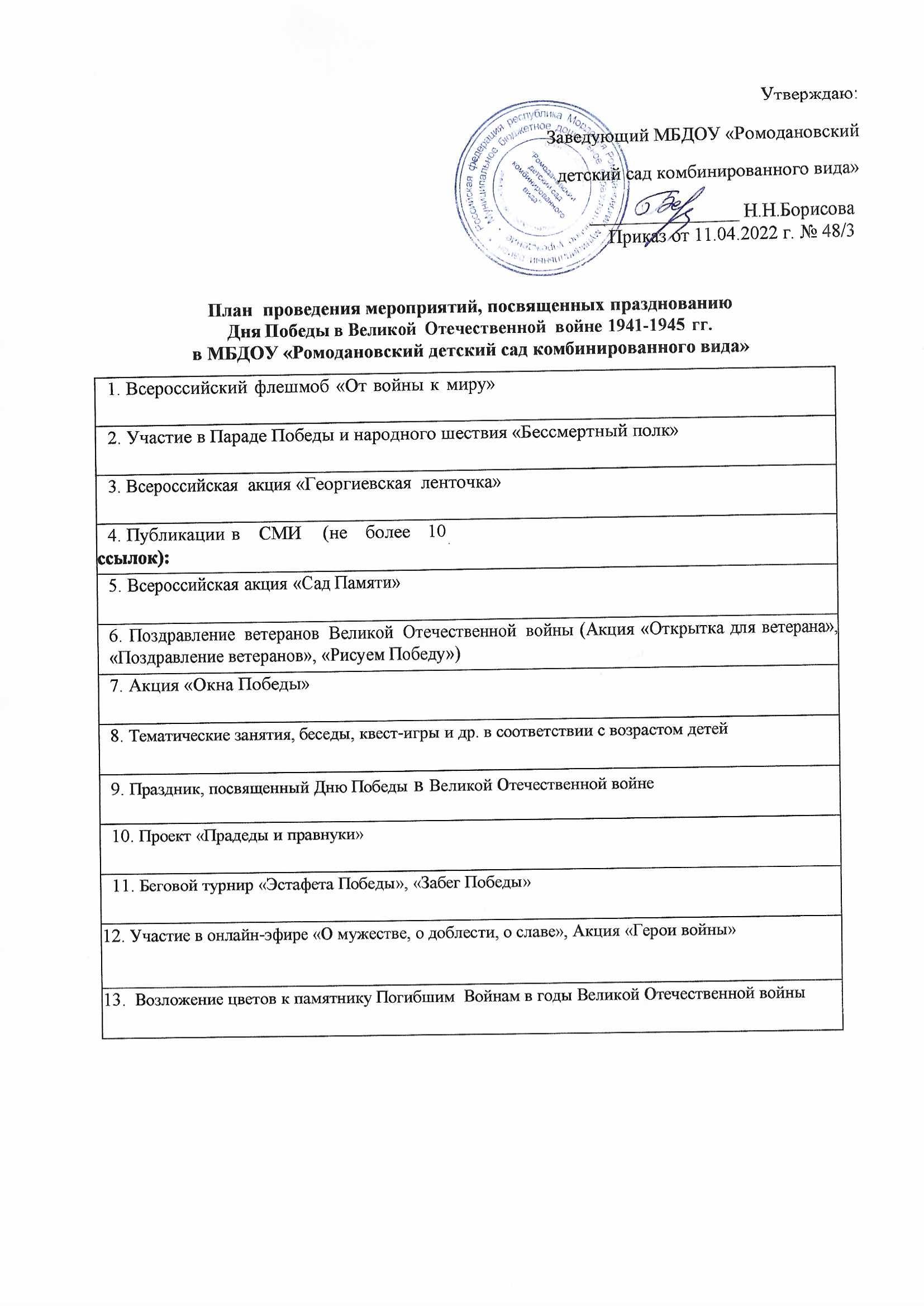 Информация об итогах проведения мероприятий, посвященных празднованию                          Дня Победы в Великой Отечественной войне 1941-1945 гг.в МБДОУ «Ромодановский детский сад комбинированного вида»Субъект Российской Федерации:Всероссийский флешмоб «От войны к миру»Всероссийский флешмоб «От войны к миру»Всероссийский флешмоб «От войны к миру»Количество участников показа:    1    1Ссылка	на	скачивание	фото-	и видеоматериалов:  https://dskvrom.schoolrm.ru/life/news/42875/610694/  https://vk.com/wall-205442023_360   https://dskvrom.schoolrm.ru/life/news/42875/610694/  https://vk.com/wall-205442023_360 Участие в                         Параде Победы и народного шествия «Бессмертный полк›»Участие в                         Параде Победы и народного шествия «Бессмертный полк›»Участие в                         Параде Победы и народного шествия «Бессмертный полк›»Общее количество участников:   70   70Ссылка	на	скачивание	фото-	и видеоматериалов:https://dskvrom.schoolrm.ru/life/news/42875/612609/https://youtu.be/k2-csys0XM4
https://youtu.be/f4uKtAwWwlUhttps://vk.com/public205442023?w=wall-205442023_528https://dskvrom.schoolrm.ru/life/news/42875/612609/https://youtu.be/k2-csys0XM4
https://youtu.be/f4uKtAwWwlUhttps://vk.com/public205442023?w=wall-205442023_528Всероссийская акция «Георгиевская ленточка»Всероссийская акция «Георгиевская ленточка»Всероссийская акция «Георгиевская ленточка»Oбщee количество участников Акции:   228   228O6щee количество волонтеров Акции:O6щee количество	распространенных ленточек:   80   80Oбщee	количество	пунктов распространения:   2   2Публикации	в	СМИ	(не	более	10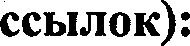 Ссылка	на	скачивание	фото-	ивидеоматериалов:https://dskvrom.schoolrm.ru/life/news/42875/610644/https://vk.com/public205442023?w=wall-205442023_332 https://vk.com/public205442023?w=wall-205442023_333https://vk.com/public205442023?w=wall-205442023_335https://dskvrom.schoolrm.ru/life/news/42875/610644/https://vk.com/public205442023?w=wall-205442023_332 https://vk.com/public205442023?w=wall-205442023_333https://vk.com/public205442023?w=wall-205442023_335Всероссийская акция «Сад Памяти»Всероссийская акция «Сад Памяти»Всероссийская акция «Сад Памяти»Всероссийская акция «Сад Памяти»Всероссийская акция «Сад Памяти»Oбщee количество участников Акции:Oбщee количество участников Акции:Oбщee количество участников Акции:   38   38Oбщee	количество	высаженных деревьев:Oбщee	количество	высаженных деревьев:Oбщee	количество	высаженных деревьев:   24   24Oбщee	количество	мест	высадкидеревьев:Oбщee	количество	мест	высадкидеревьев:Oбщee	количество	мест	высадкидеревьев:   21   21Ссылка	на	скачивание	фото-	ивидеоматериалов:Ссылка	на	скачивание	фото-	ивидеоматериалов:Ссылка	на	скачивание	фото-	ивидеоматериалов:https://vk.com/wall-205442023_338https://vk.com/wall-205442023_362https://vk.com/wall-205442023_514https://vk.com/wall-205442023_460https://vk.com/wall-205442023_338https://vk.com/wall-205442023_362https://vk.com/wall-205442023_514https://vk.com/wall-205442023_460Поздравление ветеранов Великой Отечественной войны (Акция «Открытка для ветерана», «Поздравление ветеранов», «Рисуем Победу»)Поздравление ветеранов Великой Отечественной войны (Акция «Открытка для ветерана», «Поздравление ветеранов», «Рисуем Победу»)Поздравление ветеранов Великой Отечественной войны (Акция «Открытка для ветерана», «Поздравление ветеранов», «Рисуем Победу»)Поздравление ветеранов Великой Отечественной войны (Акция «Открытка для ветерана», «Поздравление ветеранов», «Рисуем Победу»)Поздравление ветеранов Великой Отечественной войны (Акция «Открытка для ветерана», «Поздравление ветеранов», «Рисуем Победу»)Общее количество изготовленных открыток:Общее количество изготовленных открыток:Общее количество изготовленных открыток:   46   46Oбщee	количество	поздравлений ветеранов:Oбщee	количество	поздравлений ветеранов:Oбщee	количество	поздравлений ветеранов:  32  32Oбщee	количество: «Рисуем Победу»Oбщee	количество: «Рисуем Победу»Oбщee	количество: «Рисуем Победу»   26   26Ссылка	на	скачивание	фото-	и видеоматериалов:Ссылка	на	скачивание	фото-	и видеоматериалов:Ссылка	на	скачивание	фото-	и видеоматериалов:Открытка для ветеранов: https://vk.com/wall-205442023_502https://vk.com/wall-205442023_522https://vk.com/wall-205442023_477https://vk.com/wall-205442023_464https://vk.com/wall-205442023_461https://vk.com/wall-205442023_462https://vk.com/wall-205442023_372https://vk.com/wall-205442023_379Поздравление ветеранов: 
https://vk.com/public205442023?w=wall-205442023_524https://vk.com/public205442023?w=wall-205442023_515 https://vk.com/public205442023?w=wall-205442023_509https://vk.com/public205442023?w=wall-205442023_508https://vk.com/public205442023?w=wall-205442023_507https://vk.com/public205442023?w=wall-205442023_506https://vk.com/public205442023?w=wall-205442023_505https://vk.com/public205442023?w=wall-205442023_504https://vk.com/public205442023?w=wall-205442023_481https://vk.com/public205442023?w=wall-205442023_468https://vk.com/public205442023?w=wall-205442023_458https://vk.com/public205442023?w=wall-205442023_457https://vk.com/public205442023?w=wall-205442023_456https://vk.com/public205442023?w=wall-205442023_455https://vk.com/public205442023?w=wall-205442023_454https://vk.com/public205442023?w=wall-205442023_453https://vk.com/public205442023?w=wall-205442023_452https://vk.com/public205442023?w=wall-205442023_451https://vk.com/public205442023?w=wall-205442023_450https://vk.com/public205442023?w=wall-205442023_449https://vk.com/public205442023?w=wall-205442023_448https://vk.com/public205442023?w=wall-205442023_446https://vk.com/public205442023?w=wall-205442023_445https://vk.com/public205442023?w=wall-205442023_444https://vk.com/public205442023?w=wall-205442023_443https://vk.com/public205442023?w=wall-205442023_391https://vk.com/public205442023?w=wall-205442023_383https://vk.com/public205442023?w=wall-205442023_382https://vk.com/public205442023?w=wall-205442023_381Рисуем Победу: https://vk.com/public205442023https://vk.com/public205442023?w=wall-205442023_432https://vk.com/public205442023?w=wall-205442023_436https://vk.com/public205442023?w=wall-205442023_437https://vk.com/public205442023?w=wall-205442023_438Открытка для ветеранов: https://vk.com/wall-205442023_502https://vk.com/wall-205442023_522https://vk.com/wall-205442023_477https://vk.com/wall-205442023_464https://vk.com/wall-205442023_461https://vk.com/wall-205442023_462https://vk.com/wall-205442023_372https://vk.com/wall-205442023_379Поздравление ветеранов: 
https://vk.com/public205442023?w=wall-205442023_524https://vk.com/public205442023?w=wall-205442023_515 https://vk.com/public205442023?w=wall-205442023_509https://vk.com/public205442023?w=wall-205442023_508https://vk.com/public205442023?w=wall-205442023_507https://vk.com/public205442023?w=wall-205442023_506https://vk.com/public205442023?w=wall-205442023_505https://vk.com/public205442023?w=wall-205442023_504https://vk.com/public205442023?w=wall-205442023_481https://vk.com/public205442023?w=wall-205442023_468https://vk.com/public205442023?w=wall-205442023_458https://vk.com/public205442023?w=wall-205442023_457https://vk.com/public205442023?w=wall-205442023_456https://vk.com/public205442023?w=wall-205442023_455https://vk.com/public205442023?w=wall-205442023_454https://vk.com/public205442023?w=wall-205442023_453https://vk.com/public205442023?w=wall-205442023_452https://vk.com/public205442023?w=wall-205442023_451https://vk.com/public205442023?w=wall-205442023_450https://vk.com/public205442023?w=wall-205442023_449https://vk.com/public205442023?w=wall-205442023_448https://vk.com/public205442023?w=wall-205442023_446https://vk.com/public205442023?w=wall-205442023_445https://vk.com/public205442023?w=wall-205442023_444https://vk.com/public205442023?w=wall-205442023_443https://vk.com/public205442023?w=wall-205442023_391https://vk.com/public205442023?w=wall-205442023_383https://vk.com/public205442023?w=wall-205442023_382https://vk.com/public205442023?w=wall-205442023_381Рисуем Победу: https://vk.com/public205442023https://vk.com/public205442023?w=wall-205442023_432https://vk.com/public205442023?w=wall-205442023_436https://vk.com/public205442023?w=wall-205442023_437https://vk.com/public205442023?w=wall-205442023_438Акция «Окна Победы»Акция «Окна Победы»Акция «Окна Победы»Акция «Окна Победы»Акция «Окна Победы»Общее	количество участников:Общее	количество участников:Общее	количество участников:  78  78Ссылка	на	скачивание	фото-	и видеоматериалов:Ссылка	на	скачивание	фото-	и видеоматериалов:Ссылка	на	скачивание	фото-	и видеоматериалов:https://vk.com/public205442023?w=wall-205442023_511https://vk.com/public205442023?w=wall-205442023_469https://vk.com/public205442023?w=wall-205442023_465https://vk.com/public205442023?w=wall-205442023_434https://vk.com/public205442023?w=wall-205442023_431https://vk.com/public205442023https://vk.com/public205442023?w=wall-205442023_426https://vk.com/public205442023?w=wall-205442023_386https://vk.com/public205442023?w=wall-205442023_378https://vk.com/public205442023?w=wall-205442023_374https://vk.com/public205442023?w=wall-205442023_511https://vk.com/public205442023?w=wall-205442023_469https://vk.com/public205442023?w=wall-205442023_465https://vk.com/public205442023?w=wall-205442023_434https://vk.com/public205442023?w=wall-205442023_431https://vk.com/public205442023https://vk.com/public205442023?w=wall-205442023_426https://vk.com/public205442023?w=wall-205442023_386https://vk.com/public205442023?w=wall-205442023_378https://vk.com/public205442023?w=wall-205442023_374Тематические занятия, беседы, квест-игры и др. в соответствии с возрастом детей.Тематические занятия, беседы, квест-игры и др. в соответствии с возрастом детей.Тематические занятия, беседы, квест-игры и др. в соответствии с возрастом детей.Тематические занятия, беседы, квест-игры и др. в соответствии с возрастом детей.Тематические занятия, беседы, квест-игры и др. в соответствии с возрастом детей.Общее	количество участников:Общее	количество участников:Общее	количество участников:   60   60Ссылка	на	скачивание фото-	и                                                      видеоматериалов:Ссылка	на	скачивание фото-	и                                                      видеоматериалов:Ссылка	на	скачивание фото-	и                                                      видеоматериалов:https://vk.com/public205442023?w=wall-205442023_482https://vk.com/public205442023?w=wall-205442023_476https://vk.com/public205442023?w=wall-205442023_377https://vk.com/public205442023?w=wall-205442023_356https://vk.com/public205442023?w=wall-205442023_331https://vk.com/public205442023?w=wall-205442023_482https://vk.com/public205442023?w=wall-205442023_476https://vk.com/public205442023?w=wall-205442023_377https://vk.com/public205442023?w=wall-205442023_356https://vk.com/public205442023?w=wall-205442023_331Праздник, посвященный Дню Победы в Великой Отечественной войнеПраздник, посвященный Дню Победы в Великой Отечественной войнеПраздник, посвященный Дню Победы в Великой Отечественной войнеПраздник, посвященный Дню Победы в Великой Отечественной войнеПраздник, посвященный Дню Победы в Великой Отечественной войнеОбщее	количество участников:Общее	количество участников:Общее	количество участников:  39  39Ссылка	на	скачивание фото-	и                                                                  видеоматериалов:Ссылка	на	скачивание фото-	и                                                                  видеоматериалов:Ссылка	на	скачивание фото-	и                                                                  видеоматериалов:https://vk.com/public205442023?w=wall-205442023_459https://vk.com/public205442023?w=wall-205442023_359https://dskvrom.schoolrm.ru/life/news/42875/610631/https://vk.com/public205442023?w=wall-205442023_459https://vk.com/public205442023?w=wall-205442023_359https://dskvrom.schoolrm.ru/life/news/42875/610631/Публикации	в	СМИПубликации	в	СМИПубликации	в	СМИ   Районная газета Победа от 06.05.2022 №18   Районная газета Победа от 06.05.2022 №18Проект «Прадеды и правнуки»Проект «Прадеды и правнуки»Проект «Прадеды и правнуки»Проект «Прадеды и правнуки»Проект «Прадеды и правнуки»Общее	количество участников:Общее	количество участников:Общее	количество участников:   28   28Ссылка	на	скачивание фото-	и                                                                  видеоматериалов:Ссылка	на	скачивание фото-	и                                                                  видеоматериалов:Ссылка	на	скачивание фото-	и                                                                  видеоматериалов:https://vk.com/public205442023?w=wall-205442023_513https://vk.com/public205442023?w=wall-205442023_440https://vk.com/public205442023?w=wall-205442023_439https://vk.com/public205442023?w=wall-205442023_513https://vk.com/public205442023?w=wall-205442023_440https://vk.com/public205442023?w=wall-205442023_439Беговой турнир «Эстафета Победы», «Забег Победы».Беговой турнир «Эстафета Победы», «Забег Победы».Беговой турнир «Эстафета Победы», «Забег Победы».Беговой турнир «Эстафета Победы», «Забег Победы».Беговой турнир «Эстафета Победы», «Забег Победы».Общее	количество участников:Общее	количество участников:Общее	количество участников:   68   68Ссылка	на	скачивание фото-	и                                                                  видеоматериалов:Ссылка	на	скачивание фото-	и                                                                  видеоматериалов:Ссылка	на	скачивание фото-	и                                                                  видеоматериалов:https://vk.com/public205442023?w=wall-205442023_474https://vk.com/public205442023?w=wall-205442023_474Участие в онлайн-эфире«О мужестве, о доблести, о славе»Акция «Герои войны»Участие в онлайн-эфире«О мужестве, о доблести, о славе»Акция «Герои войны»Участие в онлайн-эфире«О мужестве, о доблести, о славе»Акция «Герои войны»Участие в онлайн-эфире«О мужестве, о доблести, о славе»Акция «Герои войны»Участие в онлайн-эфире«О мужестве, о доблести, о славе»Акция «Герои войны»Общее	количество участников:Общее	количество участников:Общее	количество участников:   1   1Ссылка	на	скачивание фото-	и                                                                  видеоматериалов:Ссылка	на	скачивание фото-	и                                                                  видеоматериалов:Ссылка	на	скачивание фото-	и                                                                  видеоматериалов:https://vk.com/public205442023?w=wall-205442023_327https://vk.com/public205442023?w=wall-205442023_327            Возложение цветов к памятнику Погибшим  Войнам в годы Великой Отечественной войны            Возложение цветов к памятнику Погибшим  Войнам в годы Великой Отечественной войны            Возложение цветов к памятнику Погибшим  Войнам в годы Великой Отечественной войны            Возложение цветов к памятнику Погибшим  Войнам в годы Великой Отечественной войны            Возложение цветов к памятнику Погибшим  Войнам в годы Великой Отечественной войныОбщее	количество участников:Общее	количество участников:Общее	количество участников:   19   19Ссылка	на	скачивание фото-	и                                                                  видеоматериалов:Ссылка	на	скачивание фото-	и                                                                  видеоматериалов:Ссылка	на	скачивание фото-	и                                                                  видеоматериалов:https://vk.com/public205442023?w=wall-205442023_331https://vk.com/public205442023?w=wall-205442023_331